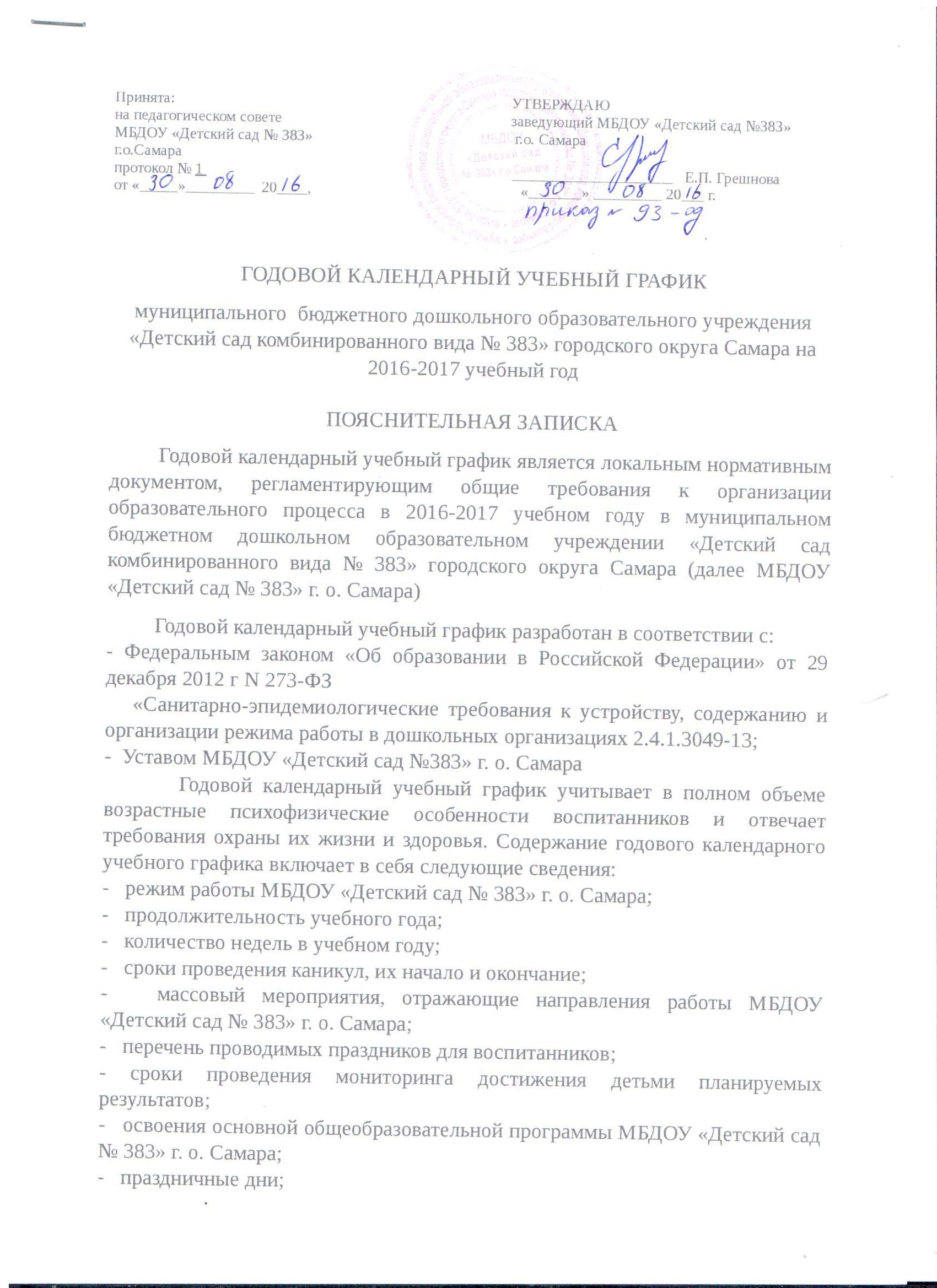 -   работа МБДОУ «Детский сад № 383» г. о. Самара в летний период.       Режим работы МБДОУ «Детский сад № 383» - 12 часов (с 7.00 – 19.00), рабочая неделя состоит из 5 дней, суббота и воскресение – выходные дни. Согласно статье 112 Трудового Кодекса Российской Федерации, а также Постановления о переносе выходных дней Правительство РФ годовом календарном учебном графике учтены нерабочие (выходные и праздничные) дни.      Продолжительность учебного года составляет 36 недель (1 и 2 полугодия) без учета каникулярного времени.      Праздники для воспитанников в течение учебного года планируются в соответствии с Годовым планом МБДОУ «Детский сад № 383» г. о. Самара.     Организация каникулярного отдыха в детском саду (середина учебного года, летний период) имеет свою специфику и определяется задачами воспитания в дошкольном учреждении. Для эффективного физиологического и психологического развития детей планирование каникулярного отдыха тщательно продумывается.       Воспитательно - образовательная работы в летний оздоровительный период планируется в соответствии с Планом работы на летний период, тематическим планированием дней и недель, а также с учетом климатических условий Среднего Поволжья. Годовой календарный учебный график отражает планирование массовых мероприятий для воспитанников, проводимых летом.       Годовой календарный учебный график обсуждается и принимается Педагогическим советом и утверждается приказом заведующего МБДОУ «Детский сад № 383»г.о. Самара до начала учебного года. Все изменения, вносимые в годовой календарный учебный график, утверждаются приказом заведующего МБДОУ «Детский сад № 383» г. о. Самара по согласованию с учредителем и доводятся до всех участников образовательного процесса.МБДОУ «Детский сад № 383» г. о. Самара в установленном законодательством Российской Федерации порядке несут ответственность за реализацию не в полном объеме образовательных программ в соответствии с годовым календарным учебным графиком.ОРГАНИЗАЦИЯ ОБРАЗОВАТЕЛЬНОГО ПРОЦЕССАСогласно статье 112 Трудового кодекса Российской Федерации нерабочими праздничными днями Российской Федерации являются:- 1,2,3,4,5,6 и 8 января – Новогодние каникулы;- 7 января – Рождество Христово;- 8 марта – Международный женский день;- 1 мая – Праздник Весны и Труда;- 9 мая – День Победы;- 12 июня – День России;- 4 ноября – День народного единства.Режим работы учрежденияРежим работы учрежденияРежим работы учрежденияРежим работы учрежденияРежим работы учрежденияПродолжительность учебной неделиПродолжительность учебной недели5 дней (с понедельника по пятницу)5 дней (с понедельника по пятницу)5 дней (с понедельника по пятницу)Время работы возрастных группВремя работы возрастных групп12 часов в день (с 7.00 до 19.00)12 часов в день (с 7.00 до 19.00)12 часов в день (с 7.00 до 19.00)Нерабочие дниНерабочие дниСуббота, воскресенье и праздничные дниСуббота, воскресенье и праздничные дниСуббота, воскресенье и праздничные дниПродолжительность учебного годаПродолжительность учебного годаПродолжительность учебного годаПродолжительность учебного годаПродолжительность учебного годаУчебный годс 01.09.2016г. по 31.05.2017г.с 01.09.2016г. по 31.05.2017г.с 01.09.2016г. по 31.05.2017г.36 недельI полугодиеС 01.09.2016г. по 31.12.2016г.С 01.09.2016г. по 31.12.2016г.С 01.09.2016г. по 31.12.2016г.17 недельII полугодие с 11.01.2017г. по 31.05.2017г.II полугодие с 11.01.2017г. по 31.05.2017г.II полугодие с 11.01.2017г. по 31.05.2017г.19 недель19 недельМероприятия, проводимые в рамках образовательного процессаМероприятия, проводимые в рамках образовательного процессаМероприятия, проводимые в рамках образовательного процессаМероприятия, проводимые в рамках образовательного процессаМероприятия, проводимые в рамках образовательного процессаМониторинг достижения детьми планируемых результатов освоения основной общеобразовательной программы дошкольного образования:Мониторинг достижения детьми планируемых результатов освоения основной общеобразовательной программы дошкольного образования:Мониторинг достижения детьми планируемых результатов освоения основной общеобразовательной программы дошкольного образования:Мониторинг достижения детьми планируемых результатов освоения основной общеобразовательной программы дошкольного образования:Мониторинг достижения детьми планируемых результатов освоения основной общеобразовательной программы дошкольного образования:Наименование Сроки Сроки Сроки Количество днейПервичный мониторинг26.09.2016 г.- 30.09.2016 г.26.09.2016 г.- 30.09.2016 г.26.09.2016 г.- 30.09.2016 г.Не более 5 дней на одну группуИтоговый мониторинг16.05.2017 г. – 20.05.2017 г.16.05.2017 г. – 20.05.2017 г.16.05.2017 г. – 20.05.2017 г.Не более 5 дней на одну группуПраздники для воспитанниковПраздники для воспитанниковПраздники для воспитанниковПраздники для воспитанниковПраздники для воспитанниковНаименование Наименование Наименование Сроки/ датыСроки/ датыДень ЗнанийДень ЗнанийДень Знаний01.09.2016 г.01.09.2016 г.Праздник Осени (по возрастным группам)Праздник Осени (по возрастным группам)Праздник Осени (по возрастным группам)С 10 .10.2015 г. по 14.10.2015 г.С 10 .10.2015 г. по 14.10.2015 г.Новогодние утренники (по возрастным группам)Новогодние утренники (по возрастным группам)Новогодние утренники (по возрастным группам)с 22.12.2016 г. по 29.12.2016 г.с 22.12.2016 г. по 29.12.2016 г.День Защитника Отечества(по возрастным группам)День Защитника Отечества(по возрастным группам)День Защитника Отечества(по возрастным группам)21-22.02.2017 г.21-22.02.2017 г.МасленицаМасленицаМасленица27.02.2017 г.27.02.2017 г.Международный женский день( по возрастным группам)Международный женский день( по возрастным группам)Международный женский день( по возрастным группам)с 01.03.2016 по 04.03.2016 г.с 01.03.2016 по 04.03.2016 г.День ПобедыДень ПобедыДень Победы05.05.2017г.05.05.2017г.День защиты детейДень защиты детейДень защиты детей01.06.2017 г.01.06.2017 г.